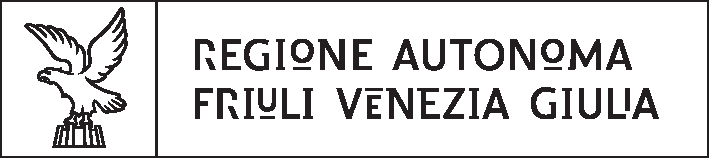 Servizio del collocamento mirato competente GORIZIAPORDENONETRIESTEUDINERICHIESTA DI STIPULA DI CONVENZIONE(**)per l’assunzione di lavoratori disabili ai sensi della legge 68/99Inviare via PEC:lavoro@certregione.fvg.ito consegnare a mano al Servizio del collocamento mirato competentePer la provincia di()  ____________________________ L’impresa (denominazione/ragione sociale) ()	con codice fiscale():__:__:__:__ :__:__:__:__ :__:__:__:__ :__:e con sede legale  nel comune di()   _________________________________________________ prov. ()	indirizzo ()	c.a.p. :__:__:__:__ :__:  Tel./cell. _____________________________ fax	e-mail (*) _________________________________P.E.C._________________________________ rappresentata dal sig.Cognome()  ____________________________________________ Nome ()      ____________________________________________Nato nel comune di ()___________________________________ in data() __________________Residente nel comune di() _________________________________ in via ()____________________ n. ()____in qualità di():legale rappresentantelegale rappresentante, autorizzato alla sottoscrizione delle convenzioni di cui all’art. 11 della l. 68/99 come risulta da (*)________________________________________________________________     _____________________________________________________________________________       (indicare gli estremi dell’atto ovvero della delibera dell’organo da cui si evincono i poteri di firma)e con Sede Operativa di riferimento nel comune di() _________________________________________________ prov. ()	indirizzo ()	c.a.p. :__:__:__:__ :__:  Tel./cell. _____________________________ fax	Referente aziendale (persona di riferimento per la pratica): Cognome()  ____________________________________________ Nome ()      ____________________________________________Telefono ()  ____________________________________________e-mail ()	 CHIEDEdi stipulare la seguente tipologia di convenzione:una convenzione di programma ai sensi dell'art. 11 della legge 12 marzo 1999  n. 68, commi 1 e 2, , per le scoperture della propria sede/unità locale sita nella provincia di ………. al fine di attuare un programma di copertura progressiva della quota d'obbligo, e a tal fine allega la proposta di convenzione  di cui all’ALLEGATO Auna convenzione di integrazione lavorativa ai sensi dell'art. 11, comma 4, della legge 12 marzo 1999  n. 68 , e a tal fine allega la proposta di convenzione  di cui all’ALLEGATO BDichiara che la propria situazione rispetto alla legge 68/99 è la seguente:NON è soggetto agli obblighi della L. 68/1999;E’ SOGGETTO agli obblighi della L. 68/99, con n° ______ dipendenti computabili, e   n° _____ scoperture altre richieste di convenzioni ex legge 68/1999 in regione Friuli Venezia Giulia in corso di stipulazione (Si/No): 	altre richieste di convenzioni ex legge 68/1999 extra regione Friuli Venezia Giulia in corso di stipulazione (Si/No): 	(**) La presente richiesta dopo l’invio on-line, dovrà essere stampata, sottoscritta, completata e corredata della dichiarazione sostitutiva di certificazione e dell’atto di notorietà (artt. 46 e 47 del D.P.R. 445/2000) fatta pervenire in formato cartaceo al Servizio del collocamento mirato competente. ALLEGATO APROPOSTA DI CONVENZIONE per attuare una copertura progressiva della quota d’obbligo ART. 11, commi 1 e 2, della legge 68/1999  Il sottoscritto datore di lavoro, propone la stipula di una convenzione ex art. 11 legge 68/1999 per attuare una copertura progressiva della quota d’obbligo, per un totale di n. ______ unità.Qualora la convenzione riguardi un numero di soggetti diverso dalle scoperture indicate per la sede/unità locale sita nella provincia destinataria della presente richiesta, il sottoscritto dichiara di usufruire dei seguenti strumenti previsti dalla legge 68/1999: compensazione territoriale,  effettuata per complessive _______ unità,  a favore della/delle provincia/e di _______________________;(nel caso di numero unità oggetto della convenzione inferiore al numero di scoperture) compensazione territoriale,  effettuata per complessive _______ unità,  a compensazione delle minori unità assunte in altre province (nel caso di numero unità oggetto della convenzione superiore al numero di scoperture);q esonero, richiesto in data ___________o ottenuto in data ______; ALTRO ______________________________________________________________________;LE MOTIVAZIONI(*) per cui viene richiesta la progressione degli inserimenti a copertura dell’obbligo, sono le seguenti *(vedi nota)*Nota: Si rammenta che le motivazioni della richiesta di progressione degli inserimenti a copertura dell’obbligo, non possono essere connesse al tipo di attività svolta dal datore di lavoro, che è una caratteristica permanente della stessa, ma debbono invece riferirsi ad eventuali esigenze presenti temporaneamente, e che rendano impossibile o difficoltoso l’immediato assolvimento dell’obbligo. CONTENUTO DELLA CONVENZIONE:Il datore di lavoro propone la seguente articolazione temporale delle assunzioni:                                                                        INDICARE LA DATA                                                              tipologia di inserimenton° ___ unità entro il	o NUMERICO	o NOMINATIVO	n° ___ unità entro il	o NUMERICO	o NOMINATIVO	n° ___ unità entro il	o NUMERICO	o NOMINATIVO	n° ___ unità entro il	o NUMERICO	o NOMINATIVO	n° ___ unità entro il	o NUMERICO	o NOMINATIVO	TIPOLOGIE DELLE ATTIVITA’ DESTINATE AI LAVORATORI DISABILI _________________________________________________________________________________________________________________________________________________________________________________________________________________________POSSIBILI MANSIONI PREVISTE PER I LAVORATORI DISABILI _____________________________________________________________________________________________________________________________________________________________________________________________________________________________POSTAZIONI DI LAVORO O AREE DI PRODUZIONE DESTINATE AI LAVORATORI DISABILI__________________________________________________________________________________________________________________________________________________________________________________________ALTRE INDICAZIONI O PRECISAZIONI:ALLEGATO BPROPOSTA DI CONVENZIONE per attuare l’inserimento lavorativo di un disabileEX ART. 11, commi 1 e 2, della legge 68/1999  Il sottoscritto datore di lavoro, propone la stipula di una convenzione ex art. 11 legge 68/1999 per attuare l’inserimento lavorativo del seguente lavoratore iscritto/a nell'elenco dei disabili di cui all'art. 8, comma 2, della provincia di destinazione della presente richiesta:Cognome ______________ nome	con codice fiscale  :__:__:__:__ :__:__:__:__ :__:__:__:__ :nato/a nel comune di________________________________Prov__________________ il 	residente nel comune di  _____________________________________________ CAP 	via/piazza ___________________________________________________________N°	domiciliato nel comune di  _____________________________________________ CAP 	via/piazza ___________________________________________________________N°	LA PRESENTE PROPOSTA DI CONVENZIONE VIENE INOLTRATA PER: assunzione di un lavoratore disabile con richiesta di benefici economici ex art. 13 L. 68/1999; assunzione di un lavoratore disabile con particolari caratteristiche e difficoltà di inserimento ex art. 11 c. 4 L. 68/1999; assunzione attraverso la scelta nominativa laddove è previsto l'avviamento numerico; svolgimento di un periodo di prova più ampio di quello previsto dal CCNL, per una durata di n. giorni pari a(*)______________ (il CCNL applicato prevede per tale livello una durata di n. giorni pari a(*) __________________); assunzione in deroga all'età del lavoratore con contratto di apprendistato; assunzione in deroga all'età del lavoratore con contratto di formazione e lavoro (solo per la Pubblica Amministrazione); assunzione in deroga alla durata del contratto di apprendistato; assunzione in deroga alla durata del contratto di formazione e lavoro (solo per la Pubblica Amministrazione); svolgimento  di  un  percorso di  tirocinio  ai  sensi  della  normativa  di riferimento _________________________________, per una durata di mesi(*) ________, finalizzato all’assunzione; inserimento temporaneo presso cooperative sociali o disabili liberi professionisti; (altro)	Il sottoscritto datore di lavoro dichiara inoltre che la propria situazione rispetto agli obblighi della Legge 68/99 è la seguente: NON HA stipulato una Convenzione per la copertura progressiva della quota d’obbligo.  HA   stipulato una Convenzione per la copertura progressiva della quota d’obbligo un numero totale di unità da assumere pari a n.____ di cui 	CON AVVIAMENTO NUMERICO	n° :_____	CON AVVIAMENTO NOMINATIVO 	n° :_____MODALITA’ DI ASSUNZIONE E TIPOLOGIA CONTRATTUALE PROPOSTATIPOLOGIA CONTRATTUALE(*)________________________________________________________TIPO ORARIO(*)_________________ ORE SETTIMANALI MEDIE  ___               ORE SETTIMANALI DA CCNL____DURATA DEL CONTRATTO N. MESI (se a tempo determinato) _____________RICHIESTA DI DEROGA   all’organismo ex art. 6 L. 68/99, rispetto a:	 età del lavoratore 	 durata del contratto di formazione e lavoro per n. mesi(*) ___Rapporto di lavoro(*).ccnl applicato	livello di inquadramento 	qualifica	mansioni	Comune della sede di lavoro	Indirizzo __________________________n.________PROGRAMMA DI INSERIMENTO         Descrizione analitica dell’attività che andrà a svolgere il lavoratore(*)	  	Nel caso in cui il rapporto di lavoro preveda lo svolgimento di un tirocinio, illustrare le caratteristiche del progetto:			       Postazione lavorativa: indicare le eventuali trasformazioni del posto di lavoro per renderlo adeguato alle possibilità operative del lavoratore disabile, ovvero l’eventuale applicazione e sviluppo di tecnologie compensative, ovvero l'eventuale previsione di modalità e tempi innovativi di lavoro		      Specificare da chi sarà curato l’inserimento in azienda (esempio: tutor/referente aziendale)	Cognome()  ____________________________________________ Nome ()      ____________________________________________Ruolo in azienda ()______________________________________Telefono ()  ____________________________________________e-mail ()  _______________________________________________________         Indicare eventuali forme di sostegno, di consulenza e di tutoraggio 			        Altre note 		ALLEGATO CDichiarazione sostitutivadi certificazione e dell’atto di notorietà(Ai sensi degli artt. 46 e 47 del D.P.R. 28 dicembre 2000, n. 445)Il/la sig. _________________________________________________________________________________________________, nato/a a __________________________________________________________ il _____________________________, residente ________________________________________________________________________________________________, via ____________________________________________________________________, n. ____, consapevole delle responsabilità  penali cui va incontro nel caso di dichiarazioni false o mendaci, nonché nel caso di falsità in atti o di uso di atti falsi, come previste dall’art. 76 del D.P.R. 28 dicembre 2000, n. 445,D I C H I A R Adi essere legale rappresentante dell’Impresa _________________________________________;di essere, in quanto legale rappresentante, autorizzato alla sottoscrizione delle convenzioni di cui all’art. 11 della l. 68/99 come risulta da _________________________________________________________________________     ______________________________________________________________________________________________________       (indicare gli estremi dell’atto ovvero della delibera dell’organo da cui si evincono i poteri di firma)Luogo_____________________________ Data_____________________________Firma _____________________________________________________________(Alla presente, qualora non sottoscritta in presenza dell’incaricato a ricevere la documentazione, dovrà essere allegata fotocopia di un documento di riconoscimento del dichiarante)SERVIZI PER I LAVORATORI E LE IMPRESEINFORMATIVA PER IL TRATTAMENTO DEI DATI PERSONALIREGIONE AUTONOMA FRIULI VENEZIA GIULIADirezione centrale lavoro, formazione, istruzione, pari opportunità, politiche giovanili, ricerca e universitàVia San Francesco 37 - Trieste(D.Lgs. 30.6.2003 n. 196 e  Regolamento UE n. 2016/679)L’Amministrazione Regionale Friuli Venezia Giulia (C.F. 80014930327) con sede in Piazza Unità d’Italia 1 a Trieste (di seguito “Titolare”) in qualità di titolare del trattamento dei dati personali, nella persona del Presidente in carica, con responsabile della protezione dei dati nella persona del dirigente dott. Mauro Vigini (vds. DGR 538 dd. 15 marzo 2018) informa la S.V. ai sensi del D.Lgs. 30.6.2003 n. 196 (in seguito “Codice Privacy”) e degli art. 13 e 14 del Regolamento UE n. 2016/679 (in seguito “GDPR”) che i Suoi dati saranno trattati con le modalità e per le finalità seguenti:1. FINALITA’ DEL TRATTAMENTOIl Titolare tratta i dati (ad esempio, nome, cognome, luogo e data di nascita, codice fiscale e partita iva, indirizzo privato completo e sede attività, ragione sociale di impresa e associazione, telefono ed email di contatto, dettagli del documento d’identità, riferimenti bancari e di pagamento) dalla S.V. comunicati o comunque utilizzati per l’attività dell’Amministrazione Regionale Friuli Venezia Giulia. La raccolta dei dati è effettuata dalla Direzione centrale lavoro, formazione, istruzione, pari opportunità, politiche giovanili, ricerca e universita' ovvero dai soggetti titolari di attività formativa/non formativa approvata dalla Direzione medesima e alla stessa trasmessi. I dati della S.V. sono trattati per la seguente finalità istituzionale: supporto alla persona nell’incremento del proprio potenziale di occupabilità e nell’incontro domanda/offerta al fine dell’accesso al lavoro, ivi  incluse tutte le azioni di orientamento, accompagnamento e più in generale di politica attiva del lavoro, incluse le misure degli ammortizzatori sociali.2. BASE GIURIDICA DEL TRATTAMENTOI dati, dalla S.V. comunicati, sono utilizzati per l’attività dell’Amministrazione Regionale Friuli Venezia Giulia in applicazione di leggi, regolamenti, atti amministrativi, convenzioni, accordi e negozi di diritto pubblico e privato come di seguito indicato (precisare la normativa  che giustifica il trattamento dei dati)Decreto legislativo 150/2015; Legge 68/1999; Legge regionale 18/2005;. ……………………………………………………………………………………………………………………………………………………………………………………………………………………………………..3. MODALITA’ DEL TRATTAMENTOIl trattamento dei Suoi dati personali e sensibili è realizzato per mezzo delle operazioni indicate all’art. 4 del Codice Privacy e dell’art. 4 della GDPR e quindi: raccolta, registrazione, organizzazione, conservazione, consultazione, elaborazione, modificazione, selezione, estrazione, raffronto, utilizzo, interconnessione, blocco, comunicazione, cancellazione, distruzione dei dati. I suoi dati sono sottoposti a trattamento sia cartaceo che elettronico e/o automatizzato.Il trattamento dei dati personali e sensibili è effettuato dalla Direzione centrale lavoro, formazione, istruzione, pari opportunità, politiche giovanili, ricerca e universita'  di Via San Francesco 37 a Trieste.  Il Titolare conserverà i dati personali e sensibili per un tempo non superiore a quello necessario alle finalità per le quali i dati sono stati raccolti e trattati, fatti salvi ulteriori obblighi di legge. Nei casi previsti, i dati possono essere conservati a tempo illimitato come indicato nel Manuale di gestione documentale della Regione Friuli Venezia Giulia.4. SOGGETTI AUTORIZZATI AL TRATTAMENTO DEI DATII Suoi dati  sono resi accessibili:ai dipendenti e collaboratori del Titolare e della Direzione centrale lavoro, formazione, istruzione, pari opportunità, politiche giovanili, ricerca e università, nella loro qualità di incaricati e/o responsabili interni del trattamento;a società di organizzazione, conservazione, elaborazione dati che svolgono attività in outsourcing per conto del Titolare, nella loro qualità di responsabili esterni del trattamento.5. DESTINATARI DEI DATIIl Titolare comunica, a richiesta, i dati della S.V. ad Organismi di vigilanza e Autorità pubbliche, nonché ai soggetti ai quali la comunicazione è consentita per legge per l’espletamento delle finalità istituzionali della Direzione centrale lavoro, formazione, istruzione, pari opportunità, politiche giovanili, ricerca e università.Senza necessità del consenso della S.V. la Direzione centrale lavoro, formazione, istruzione, pari opportunità, politiche giovanili, ricerca e università ha diritto di ricevere i dati della S.V. da soggetti terzi che collaborano per le finalità istituzionali dell’Amministrazione Regionale Friuli Venezia Giulia.I dati personali della S.V. possono essere pubblicati esclusivamente per soddisfare le esigenze dell’amministrazione trasparente disciplinate dalla legge.6. CONFERIMENTO DATIIl conferimento dei dati è obbligatorio per ottenere la concessione e l’erogazione di contributi, finanziamenti pubblici e servizi nonchè per l’ammissione ad operazioni formative/non formative e l’eventuale mancato conferimento dei dati richiesti da leggi e regolamenti comporta l’impossibilità di ottenere provvedimenti a proprio favore dall’Amministrazione Regionale Friuli Venezia Giulia e dalla Direzione centrale lavoro, formazione, istruzione, pari opportunità, politiche giovanili, ricerca e università e di essere ammessi alle operazioni formative/non formative selezionate.7. TRASFERIMENTO DATI Non è previsto il trasferimento dei dati all’estero8. MISURE DI SICUREZZAI dati personali e sensibili sono conosciuti dai dipendenti e collaboratori della Regione Autonoma Friuli Venezia Giulia per ragioni di lavoro. Responsabile della sicurezza dei trattamenti effettuati con l’ausilio di mezzi elettronici o comunque automatizzati e della conservazione dei dati è l’INSIEL S.p.A. con sede in Via San Francesco 43 a Trieste. Il registro trattamento dati è conservato negli uffici della Direzione centrale lavoro, formazione, istruzione, pari opportunità, politiche giovanili, ricerca e università di Via San Francesco 37 a Trieste. Il trattamento dei dati avviene mediante strumenti manuali, informatici e telematici con logiche strettamente correlate alle finalità sopra evidenziate e, comunque, in modo da garantire la sicurezza e la riservatezza dei dati stessi.9. DIRITTI DELL’INTERESSATONella sua qualità di interessato, la S.V. ha i diritti previsti dall’art. 7 del Codice Privacy e dall’art. 15 della GDPR; in particolare, ha il diritto di chiedere l’accesso ai propri dati personali e sensibili e la rettifica o la cancellazione degli stessi o la limitazione e l’opposizione al loro trattamento e precisamente il diritto di:ottenere la conferma dell’esistenza o meno di dati che riguardano la Sua persona, anche se non ancora registrati, e la loro comunicazione in forma intelligibile;ottenere l’indicazione:a) dell’origine dei suoi dati trattati dall’ufficio pubblico;b) delle finalità e delle modalità del trattamento;c) delle regole di trattamento dei suoi dati con l’ausilio di strumenti elettronici;d) degli estremi identificativi del titolare e dei responsabili del trattamento dei suoi dati;e) dei soggetti o delle categorie di soggetti ai quali i suoi dati  sono comunicati o dai quali sono ricevuti;ottenere:a) l’aggiornamento, la rettificazione ovvero l’integrazione dei suoi dati;b) la cancellazione, la trasformazione o il blocco dei suoi dati trattati in violazione di legge;c) l’attestazione che le operazioni di cui alle lettere a) e b) sono state portate a conoscenza di coloro ai quali i suoi dati sono stati comunicati, eccettuato il caso in cui tale adempimento sia impossibile o comporta un impiego di mezzi manifestamente sproporzionato rispetto al diritto tutelato;opporsi in tutto o in parte:a) per motivi legittimi al trattamento dei dati che riguardano la persona della S.V., ancorché pertinenti allo scopo della raccolta;b) al trattamento dei dati che riguardano la persona della S.V. per ogni tipo di comunicazione non giustificata dalle finalità istituzionali di legge.La S.V. ha facoltà di esercitare i diritti di cui all’art. 16-21 della GDPR (diritto di rettifica, diritto all’oblio, diritto di limitazione di trattamento dati, diritto alla portabilità dei dati, diritto di opposizione, diritto di reclamo all’Autorità Garante Privacy), con le modalità consentite dalla legge.10. MODALITA’ DI ESERCIZIO DEI DIRITTIIn qualsiasi momento la S.V. può esercitare i suoi diritti inviando:- una email all’indirizzo mauro.vigini@regione.fvg.it- una pec all’indirizzo privacy@certregione.fvg.itPer presa visioneA norma dell’art. 23 del D.Lgs. 196/2003 e dell’art. 7 del Regolamento UE n. 679/2016 il/la persona ……………………………………………………………………………………………………………………………………………………………………………………………………………(cognome, nome, luogo e data di nascita)come di seguito identificata:Documento ………………………………………….. n. ……………………..data di rilascio: ………………………… Autorità ………………………………………………firmando la presente nota informativa dichiara di aver letto il contenuto della medesima informativa ai sensi dell’art. 13 del D.Lgs 196/2003 e del Regolamento UE n. 679/2016 con diritto di ricevere copia, a richiesta.DATA                                                                                                                               FIRMA LEGGIBILELuogo______________________Data_________________________________________________________________________________________________________________                        firma del titolare/legale rappresentante dell’impresa                        firma del titolare/legale rappresentante dell’impresa                                                         Timbro dell’impresa                                                         Timbro dell’impresaLuogo______________________Data_________________________________________________________________________________________________________________                        firma del titolare/legale rappresentante dell’impresa                        firma del titolare/legale rappresentante dell’impresaTimbro dell’impresaTimbro dell’impresaLuogo______________________Data_________________________________________________________________________________________________________________                        firma del titolare/legale rappresentante dell’impresa                        firma del titolare/legale rappresentante dell’impresaTimbro dell’impresaTimbro dell’impresa